Informasi ini tidak akan disalahgunakan dan hanya digunakan sebagaimana mestinya sesuai dengan keperluan tersebut di atas. Segala akibat hukum dari informasi ini setelah keluar dari Kantor BPK menjadi tanggung jawab pemohon/pengguna informasiKeterangan :*  Coret yang tidak perlu** Pilih salah satu dengan memberi tanda √BADAN PEMERIKSA KEUANGAN         REPUBLIK INDONESIA
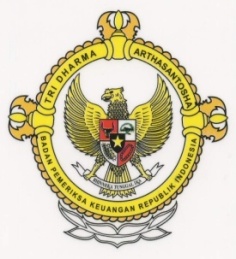 Telah terima informasi berupa :Jenis Data/Informasi	: Tujuan Penggunaan Informasi			: Bentuk Data/ Informasi	: 	Soft CopyHard CopyPeminta data Nama			:Jabatan		:Lembaga		:Alamat			:No. Telp. /HP		:Telah menerima dan menyatakan bahwa informasi ini tidak akan disalahgunakan dan  hanya digunakan sebagaimana mestinya sesuai keperluan tersebut di atas. Segala akibat hukum dari perlakuan informasi ini setelah keluar dari kantor BPK menjadi tanggung jawab pemohon/pengguna informasi.																		    		                                                               ……………,…………………………   Yang Menyerahkan,						    	     Yang Menerima,__________________						            __________________Catatan:Tanda terima yang telah ditandatangani dikirimkan melalui faksimili ke 021-57950288/email ke ksbhumas@bpk.go.idApabila membutuhkan konfirmasi, silakan menghubungi nomor 021-25549000 ext. 3912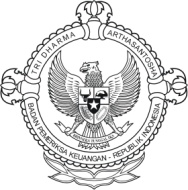 BADAN PEMERIKSA KEUANGAN REPUBLIK INDONESIAJalan Jenderal Gatot Subroto Nomor 31 Jakarta Pusat 10210 Telepon 021-25549000 ext. 3912, Faksimili 021-57950288BADAN PEMERIKSA KEUANGAN REPUBLIK INDONESIAJalan Jenderal Gatot Subroto Nomor 31 Jakarta Pusat 10210 Telepon 021-25549000 ext. 3912, Faksimili 021-57950288Formulir Permintaan Informasi Publik(Rangkap Dua)Formulir Permintaan Informasi Publik(Rangkap Dua)Nomor                     : …… /PI/PIK/....../20...…                                                                   (diisi petugas)Tanggal                   :                                                                                                                 (diisi petugas)Nomor                     : …… /PI/PIK/....../20...…                                                                   (diisi petugas)Tanggal                   :                                                                                                                 (diisi petugas)DATA PEMOHON INFORMASI DATA PEMOHON INFORMASI NamaJenis KelaminAlamat RumahPekerjaan/InstansiAlamat KantorEmailNO. KTPNO. TELPJENIS PENGAJUAN PERMINTAAN INFORMASIJENIS PENGAJUAN PERMINTAAN INFORMASIJenis Permintaan Informasi       Pemeriksaan                                             Non PemeriksaanRincian Informasi yang Dibutuhkan        Laporan Hasil Pemerksaan        ………………………………………………………………….        …………………………………………………………………..        ………………………………………………………………….Lainnya………………………………………………………………….………………………………………………………………….Tujuan Penggunaan Informasi(Berdasarkan Undang-undang No. 14 Tahun 2008 Pasal 51 dan 55 tujuan penggunaan informasi harus disebutkan sejelas mungkin)Cara Mengirimkan Informasi**    Diambil Langsung     Kurir    Pos    E-mail    FaksimiliPetugas Pelayanan Informasi(Penerima Permohonan)(Nama Jelas/NIP)Pemohon Informasi(Nama Jelas sesuai KTP)TANDA TERIMA  PENYERAHAN DOKUMEN INFORMASI PUBLIK(Rangkap Dua)Nomor : …… /PI-PD/PIK/....../20..…